Број: 01-2949/1-20Датум: 16.04.2020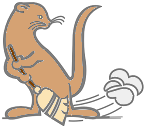 ЈКП „ВИДРАК“ ВАЉЕВОКОНКУРСНА  ДОКУМЕНТАЦИЈА ЗА ЈАВНУ НАБАВКУПНЕУМАТИЦИ СА УГРАДЊОМ И БАЛАНСИРАЊЕМ (ЈН бр. 1.1.3/2020)	         Рок за достављање понуда: 27.04.2020. до 11,00 ч.                  Јавно отварање понуда : 27.04.2020.  са почетком у у 11,30 ч. у Ваљеву,април , 2020. годинеНа основу Правилника о обавезним елементима конкурсне документације у поступку јавне набавке мале вредности (,,Сл.гласник РС“, број 29/2013, 104/2013 и 68/2015), у даљем тексту: Закон) конкурсна документација садржи:1. ПОЗИВ ЗА ПОДНОШЕЊЕ ПОНУДА1.1. ПОДАЦИ О НАРУЧИОЦУ1.2. ВРСТА ПОСТУПКА	Јавна набавка добара спроводи се у поступку јавне набавке мале вредности у складу са Законом о јавним набавкама (,,Сл.гласник РС“, број 124/12; 14/2015 и 68/2015), Подзаконским актима и Одлуком о покретању поступка бр. 01-2491/1-20 од 16.04.2020. године.1.3. ПРЕДМЕТ ЈАВНЕ НАБАВКЕ	Предмет јавне набавке су пнеуматици са уградњом и балансирањем, ЈН бр. 1.1.3/2020 Назив и ознака из општег речника набавке: 34350000.	1.4. КРИТЕРИЈУМ ЗА ДОДЕЛУ УГОВОРАКритеријум за доделу уговора је економски најповољнија понуда.	       У случају да два или више понуђача имају исти број пондера, биће одабрана понуда понуђача који има већи број пондера по основу трошковне економичности.1.5. НАЧИН ПРЕУЗИМАЊА КОНКУРСНЕ ДОКУМЕНТАЦИЈЕСва заинтересована лица кокнкурсну документацију могу лично преузети на адреси наручиоца: ЈКП „Видрак“ Ваљево, улица Војводе Мишића бр. 50, 14000 Ваљево, I спрат,  од 08,00 до 13,00 часова, уз овлашћење за преузимање конкурсне документације.Кокнкурсна документација се може преузети и на интернет адреси наручиоца и Порталу јавних набавки.1.6. НАЧИН ПОДНОШЕЊА ПОНУДЕ И РОК ЗА ПОДНОШЕЊЕ ПОНУДЕПонуда се подноси у складу са конкурсном документацијом и техничком спецификациом наручиоца који је саставни део конкурсне документације. Понуђач понуду подноси лично или непосредно путем поште у затвореној коверти. На предњу страну коверте понуђач лепи попуњен „Помоћни образац“ (ПО1) који уписује податке о свом тачном називу, адреси, броју телефона, e-mail адреси и имену и презимену овлашћеног лица за контакт.Понуђач може да поднесе понуду за једну или више партија.Понуђач који је самостално поднео понуду не може истовремено да учествује у заједничкој понуди или као подизвођач, нити исто лице може учествовати у више заједничких понуда.Рок за достављање понуда је 27.04.2020. године до 11,00 часова.Понуда се сматра благовременом уколико је примљена у писарницу наручиоца последњег дана рока до 11,00 часова, на адресу ЈКП „Видрак“ Ваљево, улица Војводе Мишића бр. 50, 14000 Ваљево, I спрат,  од 08,00 до 13,00 часова, уз овлашћење за преузимање конкурсне документације.Понуђач може пре истека рока за подношење понуда да допуни, измени или опозове своју понуду писаним обавештењем, са назнаком: „Допуна понуде“, „Измена понуде“ или „Опозив понуде“ за јавну набавку- пнеуматици са уградњом и балансирањем, ЈН бр. 1.1.3/2020, Понуђач је дужан да јасно назначи која документа накнадно доставља, односно који део понуде мења. По истеку рока за подношење понуда понуђач не може да допуњује мења или опозове своју понуду.1.7. МЕСТО, ВРЕМЕ И НАЧИН ОТВАРАЊА ПОНУДАПоступак јавног  отварања понуда обавиће се 27.04.2020. године, последњeг дана рока за достављање понуда са почетком у  11,30 часова  на адреси: ЈКП „Видрак“ Ваљево, улица Војводе Мишића бр. 50, 14000 Ваљево, I спрат.  Благовремено приспеле понуде комисија ће отварати по редоследу приспећа.О поступку отварања понуда комисија наручиоца води записник који потписују чланови комисије и присутни представници понуђача који преузимају примерак записника.Понуђачу који је поднео понуду, а није присуствовао поступку отварања понуда, копија записника се доставља у року од три дана од дана отварања понуда.1.8. УСЛОВИ ПОД КОЈИМА ПРЕДСТАВНИЦИ ПОНУЂАЧА МОГУУЧЕСТВОВАТИ У ПОСТУПКУ ОТВАРАЊА ПОНУДАПре почетка поступка јавног отварања понуда, представници понуђача који ће присуствовати поступку отварања понуда, дужни су да комисији наручиоца предају писано пуномоћје, којим ће доказати овлашћење за учешће у поступку јавног отварања понуда.1.9. РОК ЗА ДОНОШЕЊЕ ОДЛУКЕ Рок за доношење Одлуке о додели уговора је 3 дана  од дана јавног отварања понуда;1.10. ЛИЦЕ ЗА КОНТАКТКонтакт особа: службеник за јавне набавкеЕлектронска пошта за додатна објашњења: nabavkavidrak@gmail.com2. УПУТСТВО ПОНУЂАЧИМА КАКО ДА САЧИНЕ ПОНУДУ2.1. ПОДАЦИ О ЈЕЗИКУ У ПОСТУПКУ ЈАВНЕ НАБАВКЕПонуда и остала документација која се односи на понуду мора бити састављена на српском језику.Поступак отварања понуда води се на српском језику.2.2.  ПОДАЦИ О ОБАВЕЗНОЈ САДРЖИНИ ПОНУДЕ Обавезну садржину понуде чине сви докази (прилози) тражени конкурсном документацијом, као и попуњени, потписани и оверени сви обрасци из конкункурсне документације, и то:П Р И Л О З И:О Б Р А С Ц И:2.3. ПОСЕБНИ ЗАХТЕВИ У ПОГЛЕДУ НАЧИНА САЧИЊАВАЊА ПОНУДЕ И ПОПУЊАВАЊА ОБРАЗАЦАПонуда мора бити састављена тако да понуђач све захтеване податке упише у обрасце који су саставни део конкурсне документације. Понуда мора бити јасна, недвосмислена, читко откуцана или попуњена штампаним словима и потписом овлашћене особе. Није дозвољено попуњавање графитном оловком, пенкалом, фломастером или црвеном оловком, свако бељење или подебљавање бројева мора се парафирати и оверити од стране понуђача.         Пожељно је да буде тако спакована и нумерисана да се поједини листови не могу накнадно уметати.На сваком обрасцу конкурсне документације је наведено ко је дужан да образац потпише и то:- Уколико понуду подноси понуђач који наступа самостално, сваки образац мора бити потписан од стране овлашћеног лица понуђача;- Уколико понуду подноси понуђач који наступа са подизвођачем, сваки образац мора бити потписан од стране овлашћеног лица понуђача;- Уколико понуду подноси група понуђача, сваки образац мора бити потписан од стране овлашћеног члана групе понуђача - носиоца посла.2.4. ПОНУДА СА ВАРИЈАНТАМАПонуда са варијантама није дозвољена.2.5. ИЗМЕНЕ, ДОПУНЕ И ОПОЗИВ ПОНУДЕ Понуђач може да измени, допуни или опозове понуду писаним обавештењем пре истека рока за подношење понуда. Свако обавештење о изменама, допунама или опозиву понуде се подноси у засебној затвореној коверти, на исти начин на који се доставља понуда, са назнаком “Измена понуде”, “Допуна понуде” или “Опозив понуде” за ЈАВНУ НАБАВКУ – пнеуматици са уградњом и балансирањем, ЈН бр. 1.1.3/2020, (НЕ ОТВАРАТИ).Понуђач је дужан да на полеђини коверте назначи назив, адресу, телефон и контакт особу.	Измена допуна или опозив понуде се доставља путем поште или лично сваког радног дана  од 08,00 до 13,00 часова, на адресу наручиоца.Понуђач је дужан да јасно назначи која документа накнадно доставља, односно који део понуде мења. По истеку рока за подношење понуда понуђач не може да допуњује мења или опозове своју понуду.Уколико се измена понуде односи на понуђену цену, цена мора бити изражена у динарском износу, а не у процентима. Начин обрачуна цене у случају  измене  понуде кроз измену цене, вршиће се корекцијом понуђене основне цене по појединачним позицијама или јединичним ценама, на начин линеарне корекције у зависности од коначне  укупне цене након извршене измене понуде.2.6. САМОСТАЛНО ПОДНОШЕЊЕ ПОНУДЕ Понуђач који је самостално поднео понуду, не може истовремено да учествује у заједничкој понуди или као подизвођач, нити у више заједничких понуда.2.7. ПОНУДА СА ПОДИЗВОЂАЧЕМ Понуђач је дужан да у понуди наведе да ли ће извршење набавке делимично поверити подизвођачу и да наведе његов назив. Уколико понуђач намерава да извршење набавке делимично повери подизвођачу, обавезан је да наведе у својој понуди проценат укупне вредности набавке који ће поверити подизвођачу а који не може бити већи од 50 %  и део предмета набавке који ће извршити преко подизвођача. Понуђач је дужан да наручиоцу, на његов захтев, омогући приступ код подизвођача ради утврђивања испуњености услова.Понуђач је дужан да за подизвођаче достави доказе о испуњености обавезних услова из члана 75. став 1. тач 1) до 4) Закона о јавним набавкама.Понуђач, односно добављач у потпуности одговара наручиоцу за извршење обавеза из поступка јавне набавке, односно за извршење уговорних обавеза, без обзира на број подизвођача.2.8. ЗАЈЕДНИЧКА ПОНУДА Сваки понуђач из групе понуђача мора да испуни обавезне услове из члана 75. став 1. тач. 1) до 4) Закона о јавним набавкама. Услов из члана 75. став 1. тачка 5) истог закона дужан је да испуни понуђач из групе понуђача којем је поверено извршење дела набавке за који је непоходна испуњеност тог услова.Саставни део заједничке понуде је споразум којим се понуђачи из групе међусобно и према наручиоцу обавезују на извршење јавне набавке, а који обавезно садржи: 1) податке о члану групе који ће бити носилац посла, односно који ће поднети понуду и који ће заступати групу понуђача пред наручиоцем и 2) опис послова сваког од понуђача из групе понуђача у извршењу уговора.Понуђачи који поднесу заједничку понуду одговарају неограничено солидарно према наручиоцу.2.9. РОК ИСПОРУКЕ Испорука ће се вршити сукцесивно, по позиву наручиоца a најдуже 48 сати.2.10. РОК  ПЛАЋАЊА Плаћање ће се вршити у року од 30 (тридесет) дана, од дана пријема уредно испостављеног рачуна.2.11. ГАРАНТНИ РОКЗа испоручена добра важи гарантни рок од минимално 2 године. Гарантни период тече од момента уградње пнеуматика.2.12. КВАЛИТЕТ	Испоручилац гарантује квалитет испоручене робе одређен прописима о квалитету, односно важећим домаћим или међународним стандардима за ту врсту робе. Роба која се испоручује мора бити фабрички нова,  у оригиналном паковању произвођача на коме је јасно назначен тип, врста и количина робе.У случају да било која испорука не задовољи квалитет или уговорену количину, испоручилац је о обавези да је замени добром одговарајућег квалитета односно изврши испоруку уговорене количине, у року од 5 дана рачунајући од дана пријема писмене рекламације наручиоца.  Уколико испоручилац не испуни своју обавезу на начин и у року из предходног става,  наручилац може да раскине уговор.2.13. КВАНТИТАТИВНИ И КВАЛИТАТИВНИ ПРИЈЕМ Квантитативни пријем добара врши се приликом пријема у магацин наручиоца у присуству представника испоручиоца. Евентуална рекламација наручиоца на испоручене колилчине мора бити сачињена у писменој форми и достављена испоручиоцу у року од 5 дана.2.14. ВАЛУТА И ЦЕНА Цена мора бити изражена у динарима са и без пореза на додату вредност и иста је фиксна до извршења уговора.Цену је потребно изразити нумерички и текстуално, при чему текстуално изражена цена има предност у случају несагласности.Цена треба да буде изражена тако да обухвати све трошкове које понуђач има у реализацији предметне јавне набавке. У случају понуђене неуобичајено ниске цене, наручилац ће поступити у складу са одредбама члана 92. Закона о јавним набавкама.2.15. СРЕДСТВА ФИНАНСИЈСКОГ ОБЕЗБЕЂЕЊАПонуђач који наступа самостално, понуђач који наступа са подизвођачима, односно група понуђача се обавезује да при потписивању уговора преда наручиоцу једну бланко соло меницу, менично овлашћење и копију депо картона, која ће бити са клаузулом „ без протеста“ и роком доспећа „ по виђењу“ на износ од 10% од укупне вредности уговора без ПДВ-а, са роком важности који је 10 дана дужи од уговореног рока испоруке добара, као средство за добро извршење посла. Ако се за време трајања уговора промене рокови за извршење уговорне обавезе, важност менице за добро извршење посла мора да се продужи за исти број дана за који ће бити продужен рок. Меница мора бити неопозива, безусловна и наплатива на први позив наручиоца. Меница мора бити регистрована у Регистру меница НВС, а као доказ понуђач мора да достави копију захтева за регистрацију менице, која је оверена од стране пословне банке понуђача.2. Понуђач који наступа самостално, понуђач који наступа са подизвођачима, односно група понуђача се обавезује да приликом потписивања уговора наручиоцу преда једну бланко соло меницу, менично овлашћење и копију депо картона, која ће бити са клаузулом „ без протеста“ и роком доспећа „ по виђењу“ на износ од 10% од укупне вредности уговора без ПДВ-а, са роком важности који је 10 дана дужи од гарантног рока на изведене радове, као средство за отклањања грешака у гарантном. Меница мора бити неопозива, безусловна и наплатива на први позив наручиоца а у корист наручиоца, што је услов за оверу окончане ситуације. Меница мора бити регистрована у Регистру меница НВС, а као доказ понуђач мора да достави копију захтева за регистрацију менице, која је оверена од стране пословне банке понуђача. У случају самосталног наступа и наступа са подизвођачем, понуђач доставља наведена средства финансијског обезбеђења, док у случају заједничке понуде тражена средства финансијског обезбеђења доставља носилац или члан групе.2.16. ПОВЕРЉИВИ ПОДАЦИ Наручилац је дужан да:1)	чува као поверљиве све податке о понуђачима садржане у понуди које је као такве, у складу са законом, понуђач означио у понуди; 2)	одбије давање информације која би значила повреду поверљивости података добијених у понуди;3)	чува као пословну тајну имена заинтересованих лица, понуђача и подносилаца пријава, као и податке о поднетим понудама, односно пријавама, до отварања понуда, односно пријава. Неће се сматрати поверљивим докази о испуњености обавезних услова, цена и други подаци из понуде који су од значаја за примену елемената критеријума и рангирање понуде. 2.17. ДОДАТНЕ ИНФОРМАЦИЈЕ И ПОЈАШЊЕЊА Понуђач може, у писаном облику, тражити од наручиоца додатне информације или појашњења у вези са припремањем и подношењем понуде, најкасније пет дана пре истека рока за подношење понуде, на е-mail: nabavkavidrak@gmail.com.  Наручилац је дужан да у року од три дана од дана пријема захтева од стране понуђача, одговор објави на Порталу јавних набавки и својој интернет страници.Тражење додатних информација или појашњења телефоном није дозвољено. Ако је документ из поступка јавне набавке достављен од стране наручиоца или понуђача путем електронске поште или факсом, страна која је извршила достављање дужна је да од друге стране захтева да на исти начин потврди пријем тог документа, што је друга страна дужна и да учини када је то неопходно као доказ да је извршено достављање.2.18. РОК  ВАЖНОСТИ  ПОНУДЕРок важности понуде је 45 (четрдесетпет) дана од дана отварања понуда.2.19. ДОДАТНА ОБЈАШЊЕЊА, КОНТРОЛА И ДОПУШТЕНЕ ИСПРАВКЕ ОД ПОНУЂАЧА ПОСЛЕ ОТВАРАЊА ПОНУДАУколико понуђач начини грешку у попуњавању, дужан је да исту избели и правилно попуни, а место начињене грешке парафира и овери печатом. Ако се понуђач не сагласи са исправком рачунских грешака, наручилац ће његову понуду одбити као неприхватљиву. 2.20. КРИТЕРИЈУМ ЗА ДОДЕЛУ УГОВОРАКритеријум за доделу уговора је економски најповољнија понуда на основу следећих елемената критеријума и пондера одређених за те елементе:Понуђена цена  ...................................60 пондераТрошковна економичност (удаљеност локације понуђача где ће се пружати услуге од Службе управљања комуналним отпадом која се налази на адреси  Сувоборска бб Ваљево) ........................................40 пондера 		 Број пондера по основу понуђене цене утврђује се упоређивањем понуђене цене оцењиване понуде са најнижом понуђеном ценом. Највећим бројем пондера (60) биће оцењена понуда са најнижом понуђеном ценом.  Остале понуде ће се оцењивати по формули:                                                                       Најнижа понуђена цена           Број пондера понуђене цене = -------------------------------------------------  Х 60.                                                                Понуђена цена оцењиване понуде		Број пондера по основу трошковне економичности  понуђача утврдиће се на следећи начин (највећи број пондера 40):  Највећим бројем пондера (40) биће оцењена понуда понуђача са најмањом удаљеношћу  локације где ће се пружати услуге од Службе управљања комуналним отпадом која се налази на адреси  Сувоборска бб Ваљево.         		Остале понуде ће се оцењивати по формули:                                                             Најмања удаљеност локације понуђача  од                                                                                          седишта   наручиоца - ВаљеваБрој пондера по основу трошковне            економичности понуђача       =        -------------------------------------------------                 Х 40.                                                                Удаљеност локације оцењиваног понуђача                                                                                   од седишта наручиоца – ВаљеваУкупан број пондера износи 100.У случају да два или више понуђача имају исти број пондера, биће одабрана понуда понуђача који има већи број пондера по основу трошковне економичности.2.21. ОДЛУКА О ДОДЕЛИ УГОВОРА Рок за доношење одлуке о додели уговора је 3 дана  од дана јавног отварања понуда.Образложену Одлуку о додели уговора, наручилац ће објавити на Порталу јавних набавки и својој интернет страници у року од три дана од дана доношења2.22. РОК ЗА ЗАКЉУЧЕЊЕ УГОВОРАНаручилац ће уговор о јавној набавци достави понуђачу којем је уговор додељен у року од осам дана, од дана протека рока за подношење захтева за заштиту права.Ако понуђач коме је додељен уговор одбије да закључи уговор, наручилац ће закључити уговор са првим следећим најповољнијим понуђачем. 2.23. ЗАШТИТА ПРАВА ПОНУЂАЧА	У случају да понуђач сматра да су му у поступку јавне набавке повређена права, може уложити захтев за заштиту права понуђача уз уплату прописане таксе, у току целог поступка јавне набавке, против сваке радње наручиоца, односно поступити у складу са одредбама члан 148. – 153. Закона о јавним набавкама које уређују поступак заштите права понуђача.2.24. ОБУСТАВА ПОСТУПКА ЈАВНЕ НАБАВКЕНаручилац је дужан да обустави поступак јавне набавке уколико нису испуњени услови за доделу уговора из члана 107. Законом о јавним набавкама.Наручилац може да обустави поступак јавне набавке из објективних и доказивих разлога који се нису могли предвидети у време покретања поступка и који онемогућавају да се започети поступак оконча, или услед којих је престала потреба наручиоца за предметном набавком због чега се неће понављати у току исте буџетске године, односно наредних шест месеци.2.25. ТРОШКОВИ ПРИПРЕМАЊА ПОНУДЕТрошкове припреме и подношења понуде сноси искључиво понуђач и не може тражити од наручиоца накнаду трошкова.Ако је поступак јавне набавке обустављен из разлога који су на страни наручиоца, наручилац је дужан да понуђачу надокнади трошкове израде узорка или, модела уколико их је наручилац тражио, ако су израђени у складу са техничким спецификацијама наручиоца и трошкове прибављања средства обезбеђења, под условом да је понуђач тражио накнаду тих трошкова у својој понуди. 3. УПУСТВО ЗА ДОКАЗИВАЊЕ ИСПУЊЕНОСТИ ОБАВЕЗНИХ УСЛОВА ЗА УЧЕШЋЕ У ПОСТУПКУПраво учешћа имају сва заинтересована лица, која испуњавају обавезне  и додатне услове за учешће у поступку јавне набавке, у складу са  чланом 75. и 76 Закона о јавним набавкама („Сл.гласник РС“ бр.124/12; 14/2015 и 68/2015). Испуњеност обавезних услова понуђач доказује орасцима бр.1 и 7 конкурсне документације а испуњеност додатних  услова, достављањем доказа уз понуду, а све  на основу члана 77. истог Закона.Обавезни услови1) Право на учешће у поступку има понуђач ако је регистрован код                   надлежног органа, односно уписан у одговарајући регистар.2) Право на учешће у поступку има понуђач ако он и његов законски заступник нису осуђивани за неко од кривичних дела као члан организоване криминалне групе, да није осуђиван за кривична дела против привреде, кривична дела против животне средине, кривично дело примања или давања мита, кривично дело преваре;3) Право на учешће у поступку има понуђач ако је измирио доспеле порезе и друге јавне дажбине у складу са прописима Републике Србије или стране државе када има седиште на њеној територији.4) Право на учешће у поступку има понуђач ако има важећу дозволу надлежног органа за обављање делатности која је предмет јавне набавке, ако је таква дозвола предвиђена посебним прописном;5) Право на учешће у поступку има понуђач који достави изјаву о поштовању обавеза који произилазе из важећих прописа о заштити на раду, запошљавању и условима рада, заштити животне средине, као и да нема забрану обављања делатности која је на снази у време подношења понуде.Доказивање испуњености обавезних условаПравно лице:1) Извод из регистра Агенције за привредне регистре, односно извод из регистра надлежног Привредног суда 	Без обзира на датум издавања извода2) Извод из казнене евиденције Основног суда на чијем је подручју седиште домаћег правног лица, односно седиште представништва или огранка страног правног лица,     Извод из казнене евиденције Посебног одељења (за организовани криминал) Вишег суда у Београду,      Уверење из казнене евиденције надлежне полицијске управе Министарства унутрашњих послова за законског заступника - захтев за издавање овог уверења може се поднети према месту рођења, али и према месту пребивалишта.	Овај доказ не може бити старији од два месеца пре отварања понуда.3) Потврда Пореске управе Министарства финансија Републике Србије о измиреним доспелим порезима и доприносима,     Потврда надлежне јединице локалне самоуправе о измиреним доспелим порезима и доприносима на локалном нивоу или      Потврда да се понуђач налази у поступку приватизације коју издаје Агенција за приватизацију. 	Овај доказ не може бити старији од два месеца пре отварања понуда.4) За предметну јавну набавку овај услов је неприменљив.5) Потписана изјава понуђача ( образац бр. 7)Предузетник:1) Извод из регистра Агенције за привредне регистре, односно извод из одговарајућег регистра.	Без обзира на датум издавања извода2) Уверење из казнене евиденције надлежне полицијске управе Министарства унутрашњих послова за законског заступника - захтев за издавање овог уверења може се поднети према месту рођења, али и према месту пребивалишта.	Овај доказ не може бити старији од два месеца пре отварања понуда.3) Потврда Пореске управе Министарства финансија Републике Србије о измиреним доспелим порезима и доприносима,      Потврда надлежне јединице локалне самоуправе о измиреним доспелим порезима и доприносима на локалном нивоу или      Потврда да се понуђач налази у поступку приватизације коју издаје Агенција за приватизацију. 	Овај доказ не може бити старији од два месеца пре отварања понуда.4) За предметну јавну набавку овај услов је неприменљив.5) Потписана изјава понуђача ( образац бр. 7)Додатни условиТехнички капацитет:Право на учешће има понуђач ако располаже :- најмање једном машином за монтажу-демонтажу пнеуматика- најмање једном машином за балансирање пнеуматикаДоказ - доказ да располаже траженом техничком опремом, мора бити оверен и потписан од лица овлашћеног за састављање и потписивање понуде (нпр. пописна листа или списак основних средстава или аналитичке картице основних средстава). 	Понуђач је дужан да без одлагања, писмено обавести наручиоца о било којој промени у вези са испуњеношћу услова из поступка јавне набавке која наступи до одношења одлуке, осносно залључења уговора.	Докази о испуњености услова могу се доставити у неовереним копијама. Понуђач, чија понуда буде оцењена као најповољнија, дужан је да у року од пет дана од пријема писменог позива наручиоца, достави на увид оригинал или оверену копију доказа. Уколико то не учини, његова понуда ће бити одбијена као неприхватљива.На основу члана 77. став 4. Закона о јавним набавкама (,,Сл.гласник РС“, број 124/12; 14/2015 и 68/2015), достављамоИЗЈАВА ПОНУЂАЧА Изјављујем под пуном моралном и кривичном одговорношћу да испуњавам све обавезне услове предвиђене чланом 75. став 1. тачка 1), 2) и 3) Закона о јавним набавкама и конкурсне документације.ИЗЈАВА ПОНУЂАЧА О ЛИЦУ ОВЛАШЋЕНОМ ЗА САСТАВЉАЊЕ ИПОТПИСИВАЊЕ ПОНУДЕ1. КОЈИ НАСТУПА САМОСТАЛНО2. КОЈИ НАСТУПА СА ПОДИЗВОЂАЧИМА3. ОВЛАШЋЕНОГ ЧЛАНА ГРУПЕ ПОНУЂАЧА(заокружити)	Под пуном моралном, материјалном и кривичном одговорношћу, изјављујем да је понуду за јавну набавку – пнеуматици са уградњом и балансирањем, ЈН бр. 1.1.3/2020, саставио и потписао_______________________________________________________________________(име, презиме и звање лица овлашћеног за састављање и потпиусивање понуде)у име и за рачун понуђача   __________________________________________________ИЗЈАВА ПОНУЂАЧАДА НЕ НАСТУПА СА ПОДИЗВОЂАЧЕМ	Под пуном моралном, материјалном и кривичном одговорношћу, у понуди за јавну набавку – пнеуматици са уградњом и балансирањем, ЈН бр. 1.1.3/2020, изјављујемо да не наступамо са подизвођачем.ИЗЈАВА О АНГАЖОВАЊУ ПОДИЗВОЂАЧА(СПИСАК ПОДИЗВОЂАЧА КОЈЕ ЈЕ ПОНУЂАЧ УКЉУЧИО У ПОНУДУ)За реализацију јавне набавке – пнеуматици са уградњом и балансирањем, ЈН бр. 1.1.3/2020, ангажоваћемо следеће подизвођаче:Напомена: Максимално учешће подизвођача је 50% од укупне вредности понуде.Образац копирати у потребном броју примерака за подизвођаче уколико понуђач наступа са подизвођачима.Образац потписује овлашћено лице понуђача или овлашћено лице подизвођача.Напомена: Образац „Подаци о подизвођачу“ попуњавају само они понуђачи који понуду подносе са подизвођачем.Уколико понуђач наступа са већим бројем подизвођача овај образац фотокопирати, попунити за сваког подизвођача и доставити уз понуду.Напомена: Образац „Подаци о понуђачу који је учесник у заједничкој понуди“ попуњавају само они понуђачи који подносе заједничку понуду, у ком случају је потребно да се наведени образац копира у довољном броју примерака, да се попуни и достави за сваког понуђача који је учесник у заједничкој понуди.ИЗЈАВА ЧЛАНОВА ГРУПЕ КОЈИ ПОДНОСЕ ЗАЈЕДНИЧКУ ПОНУДУ	Изјављујемо да наступамо као група понуђача за јавну набавку – пнеуматици са уградњом и балансирањем, ЈН бр. 1.1.3/2020.Овлашћујемо члана групе- носиоца посла ______________________________ да у име и за рачун осталих чланова групе иступа пред наручиоцем.Датум: ______________________Образац потписују одговорна лица сваког члана групе понуђача.ИЗЈАВА O НЕЗАВИСНОЈ ПОНУДИ	Изјављујемо под пуном материјалном и кривичном одговорношћу да понуду за учешће у поступку јавне набавке добара – пнеуматици са уградњом и балансирањем, ЈН бр. 1.1.3/2020,  подносимо  независно, без договора са другим понуђачима или заинтересованим лицима.           НАПОМЕНА:           Уколико понуду подноси понуђач који наступа самостално Изјаву потписује понуђач. Уколико понуду подноси понуђач који наступа са подизвођачем Изјаву потписује понуђач за подизвођача. Уколико понуду подноси група понуђача, Изјаву потписује сваки члан групе понуђача.           Образац копирати у потребном броју примерака.ИЗЈАВА О ПОШТОВАЊУ ОБАВЕЗАиз члана 75 став 2Изјављујемо под пуном материјалном и кривичном одговорношћу да смо при састављању понуде за  јавну набавку -  пнеуматици са уградњом и балансирањем, ЈН бр. 1.1.3/2020, поштовали све обавезе из важећих прописа о заштити на раду, запошљавању и условима рада,  заштити животне средине као и да немамо забрану обављања делатности која је на снази у време подношења понуда.	НАПОМЕНА:           Уколико понуду подноси понуђач који наступа самостално Изјаву потписује понуђач. Уколико понуду подноси понуђач који наступа са подизвођачем Изјаву потписује понуђач за подизвођача. Уколико понуду подноси група понуђача, Изјаву потписује сваки члан групе понуђача.           Образац копирати у потребном броју примерака.ТРОШКОВИ ПРИПРЕМЕ ПОНУДЕ                                                                                     УКУПНО: ______________________		Трошкове припреме и подношења понуде сноси искључиво понуђач и не може тражити од наручиоца накнаду трошкова.Ако је поступак јавне набавке обустављен из разлога који су на страни наручиоца, наручилац је дужан да понуђачу надокнади трошкове израде узорка или модела, ако су израђени у складу са техничким спецификацијама наручиоца и трошкове прибављања средства обезбеђења, под условом да је понуђач тражио накнаду тих трошкова у својој понуди.СТРУКТУРА ЦЕНАЦена треба да буде изражена тако да обухвати све трошкове које понуђач има у реализацији предметне јавне набавке.ОБРАЗАЦ ПОНУДЕ	На основу позива за подношење понуда за јавну набавку – пнеуматици са уградњом и балансирањем, ЈН бр. 1.1.3/2020 подносим: П О Н У Д У   бр. __________ / 20201. Понуду дајемо (заокружити):     	а) самостално		б) са подизвођачем     	в) заједничку понуду2. Услови понуде:	а ) Вредност понуде без ПДВ _____________________________ динара,    	словима: ______________________________________________________ , 	вредност понуде са ПДВ __________________________________ динара,	словима: ______________________________________________________ .     б) Локација (тачна адреса) понуђача где ће се пружати услуге и удаљеност од Службе управљања комуналним отпадом која се налази на адреси  Сувоборска бб Ваљево, у километрима_______________________________________________в) Рок испоруке: Испорука ће се вршити сукцесивно, по позиву наручиоца, a најдуже 48 сати.г) Рок плаћања: Плаћање ће се вршити у року од 30 (тридесет) дана, од дана пријема уредно испостављеног рачуна.д) Важност понуде: Рок важности је  45 (четрдесетпет) дана од дана отварања понуда.ђ) Гарантни рок: За испоручена добра важи гарантни рок од минимално 2 године. Гарантни период тече од момента уградње пнеуматика.	 Модел уговора дужан је  да попуни и потпише одговорно лице понуђача. МОДЕЛ УГОВОРАУговорне стране:ЈКП „ВИДРАК“ ВАЉЕВО, Војводе Мишића 50, Мат.бр.07096844, Тек.рачун 160-6864-48, ПИБ 100069386, кога заступа в.д.директора Јелена Калат (у даљем тексту овог Уговора: Наручилац), и _____________________________________________, из ____________ улица __________________________ бр. _____, кога заступа директор   ________________________ (у даљем тексту: испоручилац добара), порески идентификациони број ________________; матични број _____________; текући рачун ______________________ код __________ банке.Члан 1.1.1. Уговорне стране констатују: да је наручилац, на основу члана 39. Закона о јавним набавкама (,,Сл.гласник РС“, број 124/12; 14/2015 и 68/2015), спровео поступак јавне набавке мале вредности, (редни број набавке 1.1.3/2020) који је оглашен на Порталу јавних набавки и Интернет страници наручиоца .Члан 2.2.1. Предмет уговора је набавка пнеуматикa са уградњом и балансирањем а у свему према прихваћеној понуди испоручиоца добара број _________________ од ___________________ године која чини саставни део овог уговора.Члан 3. 3.1. Уговорне стране су сагласне да цена добара из клаузуле 2.1. овог уговора, без пореза на  додату вредност износи ____________________ динара и порез на додату вредност, тако да укупна уговорна цена износи _______________________ динара. 3.2.Укупна уговорена вредност одређује се на основу јединичних цена из Обрасца структуре понуђене цене и стварних потреба Наручиоца и не може прећи процењену вредност набавке.3.3. Цена је фиксна и не може се мењати до извршења уговора.Члан 4.4.1. Плаћање ће се вршити у року од 30 (тридесет) дана, од дана пријема уредно испостављеног рачуна и то на рачун испоручиоца добара бр. ___________________ код ______________ банке.4.2. Обавезе које доспевају у наредној буџетској години биће реализоване највише до износа средстава која ће за ту намену бити одобрена.  Члан 5.5.1. Испорука ће се вршити сукцесивно, по позиву наручиоца,  a најдуже 48 сати.Члан 6.6.1  Добра која се испоручују морају бити фабрички нова, у оригиналном паковању на коме је јасно назначен тип, врста и количина добра.6.2.  Испоручилац се обавезује да ће по извршеној испоруци испоставити наручиоцу отпремницу и рачун, на стварно испоручену количину и врсту добра, по јединичној цени одрђене врсте добра које из понуде коју је наручилац прихватио.Члан 7.7.1 Квалитет добра који су предмет овог уговора, мора у потпуности одговарати важећим домаћим или међународним стандардима за  ту врсту добара.7.2  Квантитативни пријем добара врши се приликом пријема у магацин наручиоца у присуству представника испоручиоца. Евентуална рекламација наручиоца на испоручене колилчине мора бити сачињена у писменој форми и достављена испоручиоцу у року од 5 дана.7.3  У случају да било која испорука не задовољи квалитет или уговорену количину, испоручилац је о обавези да је замени добром одговарајућег квалитета односно изврши испоруку уговорене количине, у року од 5 дана рачунајући од дана пријема писмене рекламације наручиоца.7.4  Уколико испоручилац не испуни своју обавезу на начин и у року из предходног става,  наручилац може да раскине уговор.Члан 8. 8.1. За испоручена добра важи гарантни рок од минимално 2 године. Гарантни период тече од момента уградње пнеуматика.Члан 9. 9.1.Понуђач који наступа самостално, понуђач који наступа са подизвођачима, односно група понуђача се обавезује да при потписивању уговора преда наручиоцу једну бланко соло меницу, менично овлашћење и копију депо картона, која ће бити са клаузулом „ без протеста“ и роком доспећа „ по виђењу“ на износ од 10% од укупне вредности уговора без ПДВ-а, са роком важности који је 10 дана дужи од уговореног рока испоруке добара, као средство за добро извршење посла. Ако се за време трајања уговора промене рокови за извршење уговорне обавезе, важност менице за добро извршење посла мора да се продужи за исти број дана за који ће бити продужен рок. Меница мора бити неопозива, безусловна и наплатива на први позив наручиоца. Меница мора бити регистрована у Регистру меница НВС, а као доказ понуђач мора да достави копију захтева за регистрацију менице, која је оверена од стране пословне банке понуђача.9.2. Понуђач који наступа самостално, понуђач који наступа са подизвођачима, односно група понуђача се обавезује да приликом потписивања уговора наручиоцу преда једну бланко соло меницу, менично овлашћење и копију депо картона, која ће бити са клаузулом „ без протеста“ и роком доспећа „ по виђењу“ на износ од 10% од укупне вредности уговора без ПДВ-а, са роком важности који је 10 дана дужи од гарантног рока на изведене радове, као средство за отклањања грешака у гарантном року. Меница мора бити неопозива, безусловна и наплатива на први позив наручиоца а у корист наручиоца, што је услов за оверу окончане ситуације. Меница мора бити регистрована у Регистру меница НВС, а као доказ понуђач мора да достави копију захтева за регистрацију менице, која је оверена од стране пословне банке понуђача. У случају самосталног наступа и наступа са подизвођачем, понуђач доставља наведена средства финансијског обезбеђења, док у случају заједничке понуде тражена средства финансијског обезбеђења доставља носилац или члан групе.Члан 10. 9.1. Ако испоручилац касни са испоруком добара обавезан је да  наручиоцу плати      уговорну казну у висини од 2 %о од вредности не испоручених добара за сваки дан закашњења, а уколико укупна казна пређе износ од 5% од укупне вредности испоручених добара, уговор ће се сматрати раскинутим. Члан 11.11.1.Уговор ће бити достављен понуђачу у року од 8 дана од дана истека рока из члана 149. ЗЈН.11.2.Уколико изабрани понуђач одбије да закључи уговор, наручилац ће закључити уговор са првим следећим најповољнијим понуђачем.11.3.Овај уговор ступа на снагу од дана потписивања уговорних страна и важи годину дана,  односно док се планирана средства за ову намену не потроше.Члан 12.12.1. Овај уговор може бити раскинут сагласном вољом уговорних страна али и неиспуњењем или неизвршавањем преузетих обавеза једне од уговорних страна.                                                       12.2. Отказни рок од 8 (осам) дана, тече од дана када једна уговорна страна достави другој писмено обавештење о раскиду уговора.Члан 13.13.1. Све евентуалне спорове који настану из или поводом  овог уговора,  уговорне стране ће покушати да реше споразумно. 13.2. Уколико спорови између наручиоца и испоручиоца не буду решени      споразумно, надлежан је Привредни суд у Ваљеву.Члан 14. 14.1. На све што није регулисано клаузулама овог уговора, примениће се одредбе      Закона о облигационим односима. 14.2. Овај уговор је сачињен у 6 (шест) истоветних примерака, од којих 3 (три) задржава наручилац, а 3 (три) испоручилац добaра.14.3. Уговорне стране сагласно изјављују да су уговор прочитале, разумеле и да          уговорне одредбе у свему представљају израз њихове стварне воље.            ИСПОРУЧИЛАЦ   ДОБАРА                                                          НАРУЧИЛАЦ      ПРИМАЛАЦ:ЈКП „ ВИДРАК“ ВАЉЕВОВОЈВОДЕ МИШИЋА 5014000 ВаљевоПОНУЂАЧПОНУДАЗА ЈАВНУ НАБАВКУ ДОБАРА-пнеуматици са уградњом и балансирањемЈН бр. 1.1.3/2020- НЕ ОТВАРАТИ ! -датум и сат подношења:(попуњава писарница)НАПОМЕНА:Због епидемије корона вируса и ванредног стања: - сваки понуђач на заказано отварање понуда може послати само по једног представника, који превентивно мора бити опремљен заштитном маском и рукавицама. Уколико представник понуђача нема лична заштитна средстава са собом, биће му ускраћено присуство отварању понуда.- подсећамо да према Закону о јавним набавкама, понуђачи нису у обавези да присуствују отварању понуда, а наручилац је дужан да у року од три дана од дана отварања достави записник са отварања учесницима који не присуствују отварању понуда.Позив за подношење понуде .............................................стр. 2Упутство понуђачима како да сачине понуду ...................стр. 5Упутство за доказивање испуњености обавезних услова за учешће у поступку ..........................................................стр. 11Образац за оцену испуњености услова ............................стр. 13Подаци о понуђачу .............................................................стр. 14Изјава понуђача о лицу овлашћеном за састављање и потписивање понуде ..........................................................стр. 15Изјава понуђача да не наступа са подизвођачем ............стр. 16Изјава о ангажовању подизвођача ....................................стр. 17Подаци о подизвођачу .......................................................стр. 18Подаци о понуђачу који је учесник у зајеничкој понуди ...стр. 19Изјава чланова групе који подносе заједничку понуду ....стр. 20Изјава о независној понуди ...............................................Изјава о поштовању обавеза............................................стр. 21стр. 21Трошкови припреме понуде .............................................стр. 23Структура цена ...................................................................стр. 24Образац понуде ..................................................................стр. 27Модел уговора ....................................................................стр. 28Назив наручиоца:Адреса:ПИБ:Матични број:Број рачуна:Интернет адреса:ЈКП „ Видрак“ Ваљево Војводе Мишића бр. 50, 14000 Ваљево10006938607096844  160- 6864-48www.vidrakvaljevo.com1.Образац за оцену испуњености обавезних услова.....Образац бр. 12.Подаци о понуђачу............................................................Образац бр. 23.Изјава понуђача о лицу овлашћеном за састваљање и потписивање понуде.........................................................Образац бр. 34.Изјава понуђача да не наступа са подизвођачем............Образац бр. 45.Изјава о ангажовању подизвођача....................................Образац бр. 4а6.Подаци о подизвођачу......................................................Образац бр. 4б7.Подаци о понуђачу који је учесник у заједничкој понудиОбразац бр. 58.Изјава чланова групе који подносе заједничку понуду...Образац бр. 5а9.Изјава о независној понуди .............................................Образац бр. 610.Изјава о поштовању обавеза............................................Образац бр. 711.Трошкови припреме понуде..............................................Образац бр. 812.Структура цена..................................................................Образац бр. 913.Образац понуде..................................................................Образац бр. 1014.Модел уговора....................................................................Образац бр. 11Образац бр. 1Место и датум:______________________Понуђач___________________/потпис овлашћеног лица /Образац бр. 2ПОДАЦИ О ПОНУЂАЧУПОДАЦИ О ПОНУЂАЧУНазив понуђачаСедиште понуђачаОдговорна особа /потписник уговора/Особа за контактТелефонТелефаксЕлектронска поштаТекући рачун понуђачаПословна банкаМатични број понуђачаПорески број понуђачаВрста правног лицаДатум: _______________________________________/ потпис овлашћеног лица/Образац бр. 3Датум: _________________________________________/ потпис овлашћеног лица илиовлашћеног члана групе понуђача /Образац бр. 4Датум: _______________________________________/ потпис овлашћеног лица/Образац бр. 4аНазив подизвођачаПозиција услуга које извршаваУчешће подизвођачаДатум: _______________________________________/ потпис овлашћеног лица/Образац бр. 4бПОДАЦИ О ПОДИЗВОЂАЧУПОДАЦИ О ПОДИЗВОЂАЧУНазив подизвођачаСедиште подизвођачаОдговорна особа / потписник уговора/Особа за контактТелефонТелефаксЕлектронска поштаТекући рачун подизвођачаПословна банкаМатични број подизвођачаПорески број подизвођачаДатум: _______________________________________/ потпис овлашћеног лица/Образац бр. 5ПОДАЦИ О ПОНУЂАЧУКОЈИ ЈЕ УЧЕСНИК У ЗАЈЕДНИЧКОЈ ПОНУДИПОДАЦИ О ПОНУЂАЧУКОЈИ ЈЕ УЧЕСНИК У ЗАЈЕДНИЧКОЈ ПОНУДИНазив понуђачаСедиште понуђачаОдговорна особа / потписник уговора/Особа за контактТелефонТелефаксЕлектронска поштаТекући рачун понуђачаПословна банкаМатични број понуђачаПорески број понуђачаДатум: _______________________________________/ потпис овлашћеног лица/Образац бр. 5аПУН НАЗИВ И СЕДИШТЕ,(АДРЕСА) ЧЛАНА ГРУПЕРАДОВИ КОЈЕ ЋЕ ИЗВЕСТИ ЧЛАН ГРУПЕУЧЕШЋЕЧЛАНАГРУПЕ УПОНУДИ(процентуално)ПОТПИС ОДГОВОРНОГЛИЦА И ПЕЧАТ ЧЛАНАГРУПЕОвлашћени члан:Потпис одговорног лица:______________________Члан групе:Потпис одговорног лица:______________________Члан групе:Потпис одговорног лица:______________________Члан групе:Потпис одговорног лица:______________________Члан групе:Потпис одговорног лица:______________________Образац бр. 6Датум: _______________________________________/ потпис овлашћеног лица/Образац бр. 7Датум: _______________________________________/ потпис овлашћеног лица/Образац бр. 8Рб.Врста трошкаИзнос(у динарима)Датум: _______________________________________/ потпис овлашћеног лица /Образац бр. 9Р.брНазив гумеВозилоПозицијаOсовинеВрста гумеУ квалитету произвођача или одговарајућеколичинаЈединица       мереЦена пнеуматика са уградњомЦена балансирањаЦена балансирањаУкупно без пдв-а16.00  16IMT 539предњаспољашњаTrajal,Rumaguma,Mitas,Sava1ком26.00  16IMT 539предњаунутрашњаTrajal,Tigar,Sava1ком36.50 R16TAM75,TAM 80,ZASTAVA 50предњаспољашњаTrajal,Tigar,Sava, 1ком46.50 R16  M+STAM75,TAM 80,ZASTAVA 50 погонскаспољашњаTrajal,Tigar,Sava, 1ком56.50  16TAM75,TAM 80,ZASTAVA 50унутрашњаTrajal,Tigar,Sava1ком67.50 -16 FAK  443.2приколицаспољашњаTrajal,Rumaguma,Mitas,Sava1ком77.50 - 16 FAK  443.2приколицаунутрашњаTrajal,Tigar,Sava2ком88.25 R20TAM 130предњаспољашњаMitas,Sava,Barum1ком98.25 R20  M+STAM 130  погонскаспољашњаMitas,Sava,Barum1ком108.25  20TAM 130унутрашњаTrajal,Tigar,Sava1ком118.50 R17.50EUROZETAпредњаtubelessSava,Barum,Kormoran1ком128.50 R17.50 M+SEUROZETA  погонскаtubeless  Sava,Barum,Kormoran1ком139.00 R20MB – FAP 1317предњаспољашњаTrajal, Mitas,Sava,Каma1ком149.00 R20  M+SMB – FAP 1317  погонскаспољашњаTrajal, Mitas,Sava, Каma1ком159.00  20MB – FAP 1317унутрашњаTrajal,Tigar,Sava1ком1611.00 R20FAP 1616, FAP 1620предњаспољашњаSava, Каma,Kormoran1ком1711.00 R20  M+SFAP 1616,FAP1620  погонскаспољашњаSava, Каma,Kormoran1ком1811.00  20FAP 1616,FAP1620унутрашњаTrajal,Tigar,Sava1ком1911.00 R 22.5IVECOпредњаtubelessSava,Barum,Kormoran1ком2011.00 R 22.5 M+SIVECOпогонскаtubelessSava,Barum,Kormoran1ком2111.20 28IMT 539задњаспољашњаSava,Rumaguma,Trajal1ком2211.20 28IMT 539задњаунутрашњаTrajal,Mitas,Sava1ком2312.00 R20FAP 1921предњаспољашњаSava,Barum,Kormoran1ком2412.00 R20  M+SFAP 1921  погонскаспољашњаSava,Barum,Kormoran1ком2512.00  20FAP 1921унутрашњаTrajal,Tigar,Sava1ком2620.50 25ULT  160tubelessMitas,Gudijer1ком27145/80 R13 M+S  Prikolica za Ladu NivuприколицаtubelessTigar,Sava, Barum1ком28155/80 R13 M+SY – POLItubelessTigar, Sava, Barum 1ком29165/70 R14 M+SZASTAVA -10tubelessTigar, Sava, Barum1ком30175/70 R13 M+S FLORIDAtubelessTigar, Sava, Barum1ком31175/80 R16 M+S LADA NIVA 1.7i спољашњаTigar, Sava, Kama1ком32185/80 R14C M+SRENO TRAFICtubelessTigar, Sava, Barum1ком33205/75 R17.5  IVECO EUROCARGOпредњаtubelessSava,Barum,Kormoran1ком34205/75 R17.5  M+SIVECO EUROCARGOпогонскаtubelessSava,Barum,Kormoran1ком35215/75 R17.5  EUROZETAпредњаtubelessSava,Barum,Kormoran1ком36215/75 R17.5  M+SEUROZETAпогонскаtubelessSava,Barum,Kormoran1ком37235/75 R17.5    Prikolica  za rolo kontejner приколицаtubelessSava,Barum,Kormoran1ком38285/70 R19.5   DULEVOпредњаtubelessSava,Barum,Kormoran1ком39285/70 R19.5   DULEVOпогонскаtubelessSava,Barum,Kormoran1ком40 295/80 R22.5  VOLVO  FL6MB AXSOR 1824MB FAP 1823предњаtubelessSava,Barum,Kormoran1ком41 295/80 R22.5 M+S    VOLVO  FL6MB AXSOR 1824MB FAP 1823погонскаtubelessSava,Barum,Kormoran1ком42305/70 R22.5DAF XLпредњаtubelessSava,Barum,Kormoran1ком43305/70 R22.5  M+SDAF XLпогонскаtubelessBridgestone, Good Year1ком44315/70 R22.5 MB 2644  ACTROS  SCANIA 94GпредњаtubelessBridgestone, Good Year1ком45315/70 R22.5  M+SMB 2644  ACTROS  SCANIA 94GпогонскаtubelessSava,Barum,Kormoran1ком46315/80R22.5 ON/OFIVECO TRAKERпогонскаtubelessSava,Barum,Kormoran1ком47385/65 R22.5 ON/OFIVECO TRAKERпогонскаtubelessSava,Barum,Kormoran1ком48195/75 R16 C M+SIVECO 35C11погонскаtubelessSava,Barum,Kormoran1ком49185/65 R15   M+SDACIA DOKKERtubelessSava,Tigar1ком50205/55 R16  M+SRENAULT MEGANtubelessSava,Tigar1ком51225/75 R17.5IVECO предњаtubelessSava,Tigar,Kormoran1ком52225/75 R17.5IVECOпогонскаtubelessSava,Tigar,Kormoran1ком53205/65 R16C M+SRENAULT TRAFICtubelessSava,Tigar154560x165-11VILJUSKARпогонскаspoljnaTrajal,Tigar1ком55560x165-11VILJUSKARunutrasnjaTrajal, Tigar1ком563.5-4-6KOSACICAspoljnaTigar,Trajal1ком573.5-4-6KOSACICAunutrasnjaTigar,Trajal1ком583.5-4-8GRADJ. KOLICAspoljnaTigar,Trajal1ком593.5-4-8GRADJ.KOLICAunutrsnjaTigar,Trajl1ком602 ¼-16/20x2.25POGREB.KOLICAspoljnaTigar,Trajal1ком612 ¼-16/20x2.25POGREB.KOLICAunutrasnjaTigar,Trajal1ком622 ¼-19JAPANERspoljnaTigar,Trajal1ком632 ¼-19JAPANERunutrasnjaTigar,Trajal1ком6418.4-30TRAKTOR SOLISпогонскаspoljnaMitas,Cultor1ком6518.4-30TRAKTOR SOLISunutrasnjaKabat, Trajal1ком6612.4-24TRAKTOR SOLISпредњаspoljnaMitas,Cultor1ком6712.4-24TRAKTOR SOLISunutrasnjaKabat, Trajal1ком68315/60 R22,5IVECO STRALISпредњаtubelessSava,Kormoran1ком69315/70 R22,5IVECO STRALISпогонскаtubelessSava,Kormoran1ком70195/70 R15CM+SFORD TRANSITtubelessSava,Tigar1ком71225/65 R16C M+SRENO MASTERпредњаtubelessSava,Tigar1ком72225/65 R16C M+SRENO MASTERпогонскаtubelessSava,Tigar1ком7320.5-25ULT 160unutrasnjaKabat1ком746.50 R16TAM 75појас 1ком759.00 R16TAM 130појас1ком7612.00 R20FAP 1921појас1комОбразац бр. 10Место и датум:_____________________Понуђач________________________/ потпис овлашћеног лица /Образац бр. 11Образац бр. ПО 1назив ....................................____________________________________адреса .................................____________________________________број телефона .....................____________________________________број телефакса ...................____________________________________е-mail адреса .......................____________________________________име и презиме овлашћеног лица за контакт ...................____________________________________